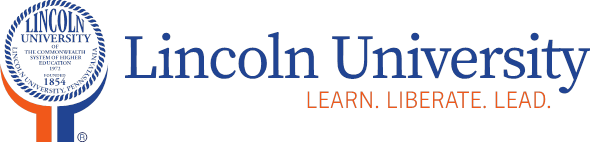                           Office of International Programs               OPT Employer Information FormUse this form to report:Your first Post-Completion OPT employerA new employer if you change jobs while on Post-Completion OPTOPT STEM extension six-month report. You must file, even if nothing has changed.A new employer if you change jobs while on OPT STEM extension. You must also email tjoseph@lincoln.edu the final evaluation (page 5) of your training plan with your previous employer, and also submit a new Form I-983 for your new employer.Top of Form* Required FieldPlease select one:*12-month OPT
                                  24-month OPT STEM ExtensionJob Type:Full-Time
                 Part-TimeExplain how your employment is related to your course of studyYou will receive an updated I-20 if you change jobs and/or location.I will pick up my I-20*Yes
                                       No, please mail my I-20 to the address below
                                       I do not need a new I-20Office of International ProgramsOPT Status Update Form—Unemployment ReportTop of FormOIPS is required to report your employment status in SEVIS. If you are unemployed for more than 90 days during your initial 12-month OPT, or 120 days total if you receive a STEM extension, you will be out of status.First Date of unemployment: ____________________________(Ex: MM/DD/YYYY) If you have not been employed while on OPT, enter the "Card Valid from" date on your EAD card.I have another job offer with a start date of; ____________________________(Ex: MM/DD/YYYY) Please remember to update your employer information if you haven't already done so  I am actively seeking employment. Please notify OIPS when you have obtained employment.  I plan to begin a new academic program at Lincoln University. Complete a "Change of Level" or "Change     of Program" form if you have not already done so. The link will be provided when in the auto-confirmation that you have submitted this update  I plan to begin a new academic program at a different university.Complete a "Transfer Out Request Form" if you are still on your F-1 visa AND if you are not leaving the US    for more than five months prior to beginning your new program. The link will be provided when in the auto-confirmation that you have submitted this update.       Other, please explainStudent Lincoln ID#Student’s SEVIS ID #Student’s NameStudent’s Email Start  Date with this employerEnd Date previous employer(if applicable) type NA if you do not have a previous employerEmployer NameEmployer AddressEmployer EIN (2digets followed by 7)Contact employer or search pageEmployer site address if differentSupervisor NameSupervisor email and telephoneStudent’s NameSEVIS IDLincoln IDEmail Address